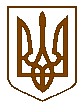 УКРАЇНАБілокриницька   сільська   радаРівненського   району    Рівненської    областіВ И К О Н А В Ч И Й       К О М І Т Е Т     РІШЕННЯвід  19  жовтня  2017 року                                                                                № 197                                                                      Про переведення садового будинку у житловий 	Розглянувши  заяву  гр. Білоус Тетяни Миколаївни  про переведення садового будинку у житловий будинок, який розташований в масиві для ведення садівництва №1 «Криниченька», будинок № 230  на території Білокриницької  сільської  ради      Рівненського    району    Рівненської області на підставі:Інформаційної довідки з державного реєстру речових прав на нерухоме майно від 12.07.2016  р. №63281469;звіту про проведення технічного огляду будинку видане                                      ФОП Семенюк Р.В.Садовий будинок, який знаходиться в масиві для ведення садівництва №1 «Криниченька», будинок № 230 на території Білокриницької сільської ради Рівненського району Рівненської області, належить на праві приватної власності гр. Білоус Т.М. та відповідає державним будівельним нормам житлового будинку.Виходячи із вищевикладеного, керуючись ст. 8 Житлового кодексу України, ч.1 ст. 29 ст. 379 Цивільного кодексу України, Порядку переведення дачних і садових будинків, що відповідають державним будівельним нормам, у жилі будинки, затвердженого Постановою Кабінету Міністрів України від                    29 квітня 2015 року № 321, виконавчий комітет Білокриницької сільської радиВ И Р І Ш И В :Перевести садовий будинок, який знаходиться в масиві для ведення садівництва №1 «Криниченька», будинок № 230  на території Білокриницької  сільської    ради   Рівненського    району    Рівненської області в житловий на праві власності гр. Білоус Тетяні Миколаївні, загально площею –  133,2 кв.м. та житловою площею – 66,7  кв.м.Т.в.о. секретаря ради 		                                                                О. Казмірчук